SITE OVERVIEW: Yellow site – minor constraintsSITE OVERVIEW: Yellow site – minor constraintsTown: Torquay Town: Torquay Site Name: Sheddon Hall Hotel Site Name: Sheddon Hall Hotel HELAA Reference no.Torquay NP allocated site TNP32DE/2020/0079Customer Reference no.Source of Site (call for sites, Local Plan allocation etc.).  Pre app for 35 apartmentsCurrent usePartly vacant site following destruction of derelict Victorian building in a fire in 2019.  Site descriptionsFormer Victorian Villa and hotel on west side of Sheddon Hill.  Total site area (ha)Gross site area (ha)Approx. yield 14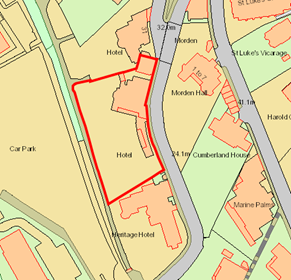 SUITABILITY ASSESSMENT: STAGE ASUITABILITY ASSESSMENT: STAGE AStrategic potential: 50+ dwellingsStrategic potential: 50+ dwellingsHousing?Housing or hotel/leisure Employment?Other Use?Leisure/hotel Biodiversity- Within SAC/SSSIFlood Zone 3bNo Other NPPF Showstoppers (not policy constraints)No ConclusionSustainable urban brownfield site. Should permission require reinstatement of historic building form; or could a larger building be developed circa 35 apartments? SUITABILITY ASSESSMENT: STAGE B SUITABILITY ASSESSMENT: STAGE B AccessAccess from Sheddon Hill Road, or limited pedestrian access from rear lane Flood risk, water quality and drainageNo Heritage and Archaeology (including distance from assets). Belgravia Conservation Area.  Former Victorian Villa that became vacant and derelict circa 2012 and derelict and seriously fire damaged in 2019.  InfrastructureNo significant  issues –urban siteLandscapeSignificant site within CA EcologyTurkey Oak on site Safety related constraintsSoils  (Agricultural Land classification) and contaminationNot agricultural land Local Plan TNPH36Neighbourhood Plan TNP32 – allocated for 14 dwellingsDevelopment progress (where relevant)P/2016/0305-  demolition of later additions and 11 dwellings, approved 31 May 2017P/2011/0227 – 7 flats and 7 apartments in new build block. Approved 3 May 2013. DE/2020/0079  -35 apartments OtherHELAA Panel Summary Site potentialAVAILABILITY ASSESSMENT The site promoter(s) has confirmed that the site will be available for development within:AVAILABILITY ASSESSMENT The site promoter(s) has confirmed that the site will be available for development within:The next 5 yearsA 6-10 year period14An 11-15 year periodLater than 15 years